                                                                                                                                                Заведующему МБДОУ г. Иркутска детским                                                                                                                                             садом № 173Ботвенко О.НЗАЯВЛЕНИЕПрошу Вас принять в дошкольное учреждение моего ребенка________________________________________________________________(Фамилия, имя, отчество ребенка) Дата рождения ребенкав группу (общеразвивающей или компенсирующей) _____________________ направленности с режимом пребывания ____________с _________________ (желаемая дата приема на обучение)Реквизиты свидетельства о рождении: _______________________________________ Место рождения_____________________________________________________________Домашний адрес (по регистрации)_______________________________________________Домашний адрес (по фактическому месту проживания)______________________________________________________________________________________________Отец_______________________________________________________________________(фамилия, имя отчество)Реквизиты документа, удостоверяющего личность _______________________________________ Домашний адрес (по регистрации)_______________________________________________Домашний адрес (по фактическому месту проживания)______________________________Сотовый телефонадрес эл. почты ____________________________Мать_________________________________________________________(фамилия, имя отчество)Реквизиты документа, удостоверяющего личность _______________________________________ Домашний адрес (по регистрации)________________________________________________     Домашний адрес (по фактическому месту проживания)______________________________      ____________________________________________________________________________Сотовый телефон адрес эл. почты ____________________________Ознакомлены с:Уставом МБДОУ г. Иркутска детский сад № 173;Лицензией на право осуществления образовательной деятельности;Основной образовательной программой дошкольного образования МБДОУ г. Иркутска № 173 с изменениями и дополнениями;Правилами приёма на обучение по образовательным программам дошкольного образования воспитанников МБДОУ г. Иркутска детского сада № 173;Положением о комиссии по урегулированию споров;Порядком оформления возникновения, приостановления и прекращения отношений между МБДОУ г. Иркутска детским садом № 173 и родителями (законными представителями);Положением о порядке перевода, отчисления воспитанников МБДОУ г. Иркутска детским садом № 173;Постановлением Администрации г. Иркутска № 031-06-158/0 от 16.03.2020 г.Обучение ведется на государственном языке Российской Федерации – русском языке.                  20                                       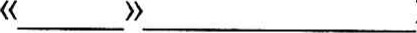 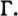      (подпись родителей)На обработку персональных данных своих и ребенка в порядке, установленном законодательством РФ (ФЗ от 27.07.2006 № 152-ФЗ «О персональных данных» в части сбора, хранения и обработки персональных данных ребенка и законного представителя) Даю согласие:                 20                                         (подпись родителей)Расписку в получении документов при приёме ребенка в МБДОУ г. Иркутска детский сад № 173 получил:  _____________________________________________(Ф.И.О. родителя)